Ejercicio nº 1.-Demuestra que: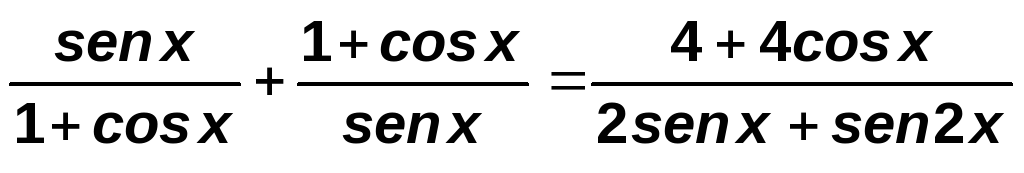  Solución:  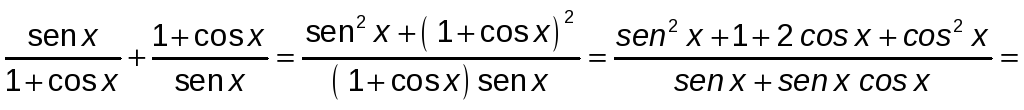 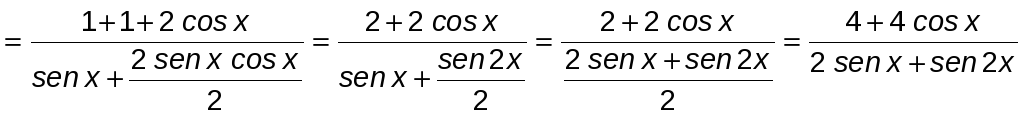 Ejercicio nº 2.-Simplifica la siguiente expresión: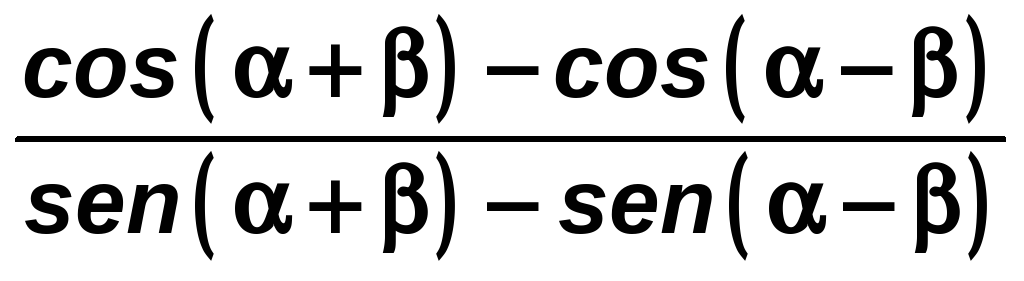  Solución:  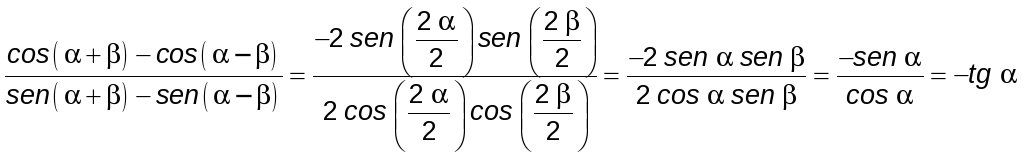 Ejercicio nº 4.-Simplifica la siguiente expresión: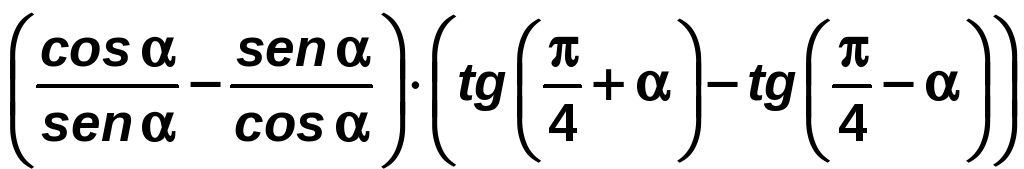  Solución:  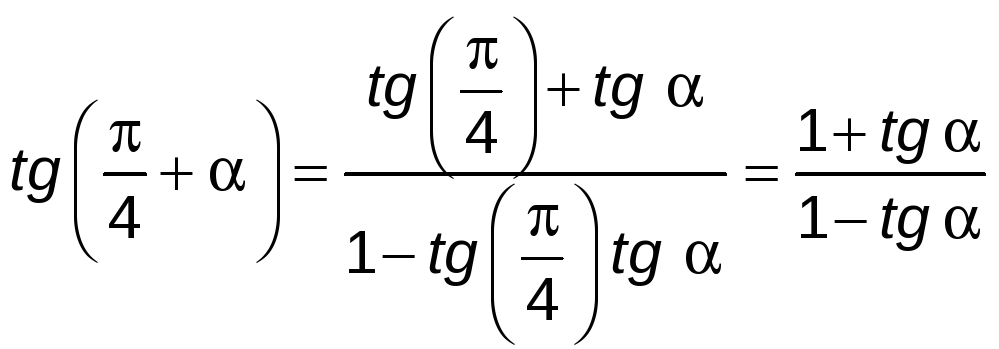 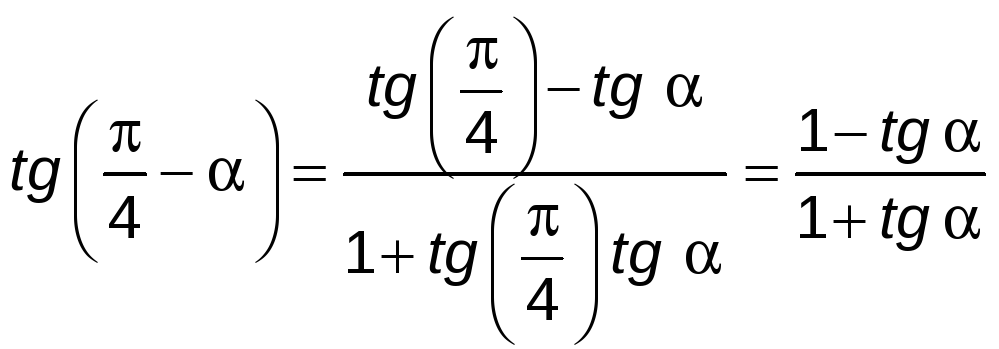 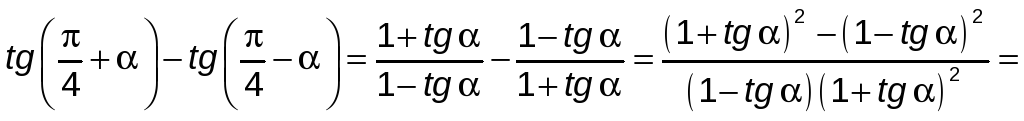 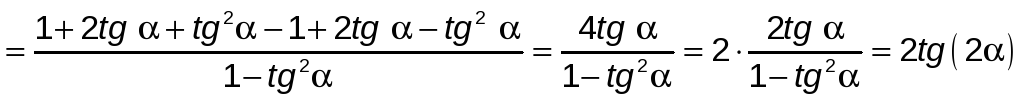 Por tanto: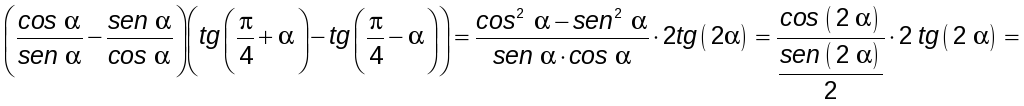 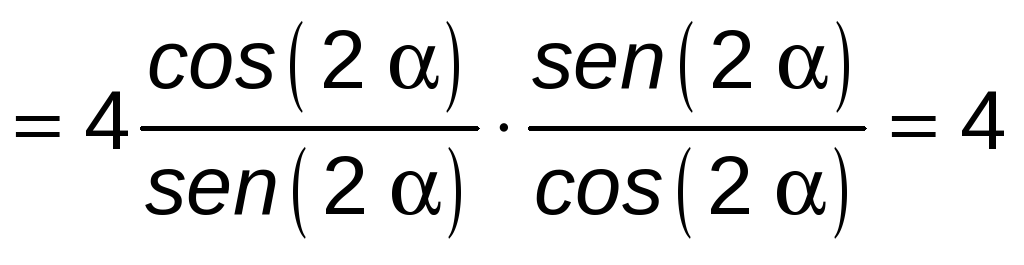 Ejercicio nº 5.-Resuelve la ecuación: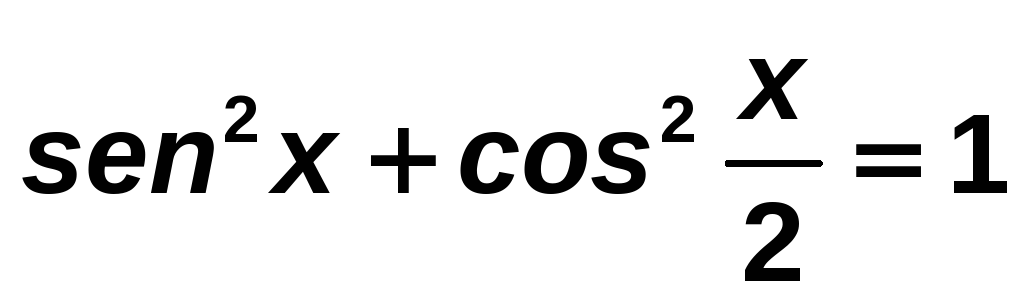  Solución:  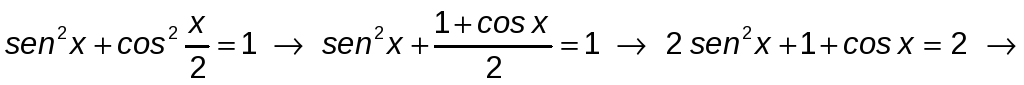 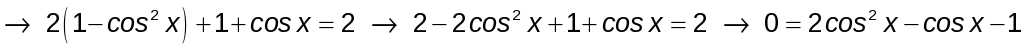 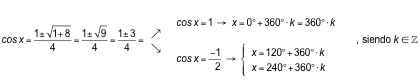 Ejercicio nº 6.-Resuelve el siguiente sistema, dando las soluciones correspondientes al primer cuadrante: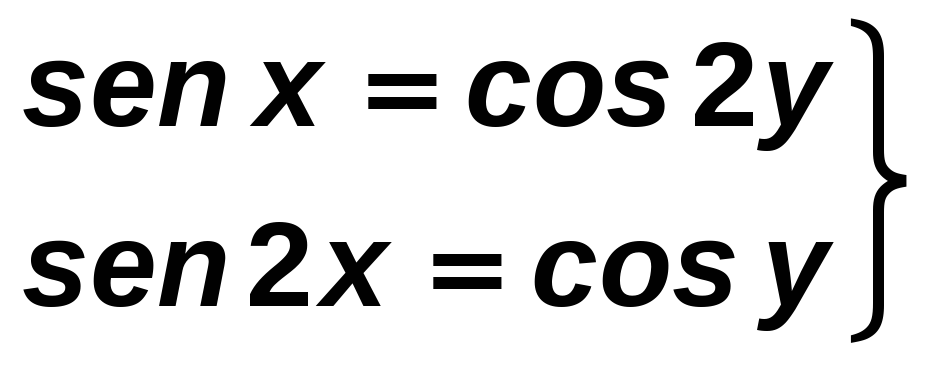  Solución:  • Para que se verifique que sen x = cos 2y, los ángulos x y 2y han de ser complementarios, esto es, x = 90° − 2y.• La segunda ecuación, sen 2x = cos y, se verifica en los siguientes casos:• Si 2x ∈ 1.er cuadrante → 2x e y son ángulos complementarios, esto es, 2x = 90 − y.• Si 2x ∈ 2.º cuadrante → (180° − 2x) ∈ 1.er cuadrante. Por tanto, sen 2x = sen (180° − 2x) →→ sen (180° − 2x) = cos y → 180° − 2x e y son ángulos complementarios →→ 180° − 2x = 90° − yPara resolver el sistema inicial tenemos que calcular las soluciones de los siguientes sistemas: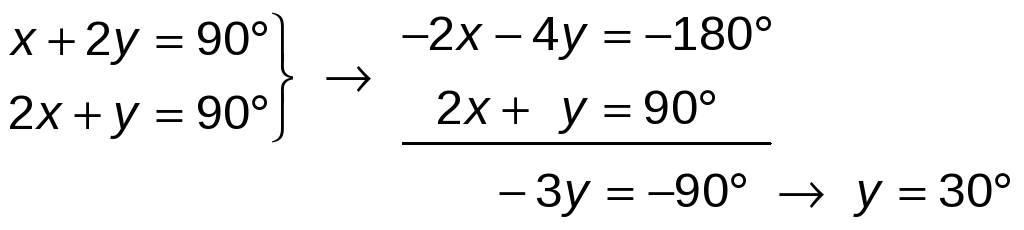 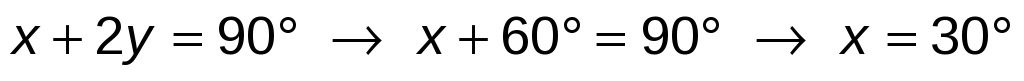 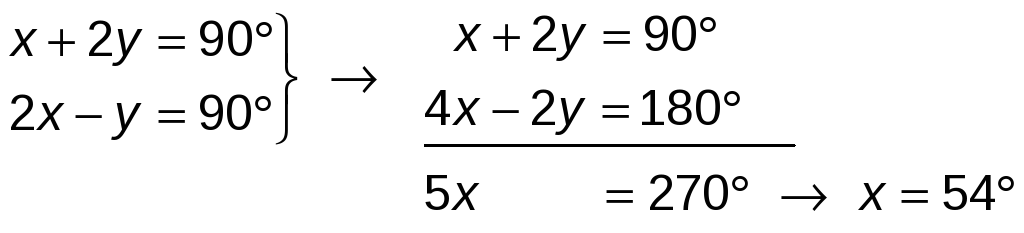 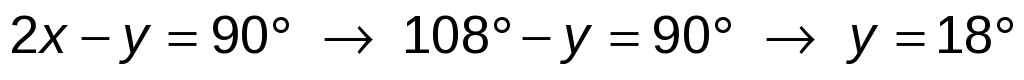  Soluciones: x1= 30°, y1= 30° ; x2= 54°, y2= 18°  Título de la materia:MatemáticasNivel:Bachillerato 1Opción:CNombre:Grupo:Evaluación:N.º:Calificación:Fecha: